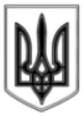 ЛИСИЧАНСКИЙ ГОРОДСКОЙ СОВЕТИСПОЛНИТЕЛЬНЫЙ КОМИТЕТР Е Ш Е Н И Е«05» 05. 2014 г.								    № 165г. ЛисичанскОб   утверждении   актов   комиссии   по определению   и   возмещению  убытков  собственникам   земли  и  землепользова-телям  в  границах  городов Лисичанска, Новодружеска, Приволья.	С целью реализации полномочий органов местного самоуправления по владению, пользованию и распоряжению объектами коммунальной собственности, руководствуясь статьями 13 и 14 Конституции Украины, статьей 60 Закона Украины «О местном самоуправлении в Украине», статьями 125, 156 и 157 Земельного Кодекса Украины, Постановлением Кабинета Министров Украины № 284 от 19.04.1993г «О порядке определения и возмещения убытков собственникам земли и землепользователям», исполнительный комитет Лисичанского городского советаР Е Ш И Л:Утвердить акты комиссии по определению и возмещению убытков собственникам  земли и землепользователям  в границах  городов Лисичанска, Новодружеска, Приволья №№ 11/14 от 02.04.2014г, 19/14 и 20/14 от 16.04.2014г.  (прилагаются).Считать утратившими силу решения исполнительного комитета Лисичанского городского совета от 17.03.2009г № 203, от 21.07.2009г        № 554, от 01.06.2010г № 350, от 21.12.2010г № 772, в части утверждения акта комиссии № 30/10 от 15.12.2010г, от 19.04.2011г № 221, в части утверждения акта комиссии № 06/11 от 13.04.2011г, от 21.06.2011г № 345, в части утверждения акта комиссии № 09/11 от 08.06.2011г, от 05.07.2011г        № 376,  от 21.08.2012г № 478, в части утверждения актов комиссии по определению и возмещению убытков собственникам земли и землепользователям в границах городов Лисичанска, Новодружеска, Приволья.Отделу по вопросам внутренней политики, связям с общественностью и СМИ разместить данное решение на официальном сайте Лисичанского городского совета.Контроль за исполнением данного решения возложить на заместителя городского головы Голуба О. Н. Секретарь городского совета					М. Л. Власов